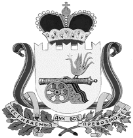 СОВЕТ ДЕПУТАТОВ  ВЯЗЬМА-БРЯНСКОГО СЕЛЬСКОГО ПОСЕЛЕНИЯ
ВЯЗЕМСКОГО РАЙОНА СМОЛЕНСКОЙ ОБЛАСТИ
Р Е Ш Е Н И Еот   13.11.2014                                                                                                №   30Об утверждении Методики расчета объемов межбюджетных трансфертов, передаваемых из бюджета Вязьма-Брянского  сельского  поселения Вяземского района Смоленской области в бюджет Вяземского района Смоленской области на осуществление полномочий  по организации в границах поселения ритуальных услуг.АДМИНИСТРАЦИЯАндрейковского сельского поселенияВяземского района Смоленской областиП О С Т А Н О В Л Е Н И Еот  21.04.2014 №  18АДМИНИСТРАЦИЯАндрейковского сельского поселенияВяземского района Смоленской областиП О С Т А Н О В Л Е Н И Еот  21.04.2014 №  18АДМИНИСТРАЦИЯАндрейковского сельского поселенияВяземского района Смоленской областиП О С Т А Н О В Л Е Н И Еот  21.04.2014 №  18В соответствии со статьей 142.5 Бюджетного кодекса Российской Федерации и соглашением о передаче муниципальному образованию «Вяземский район» Смоленской области отдельных полномочий  Вязьма-Брянского  сельского поселения Вяземского района Смоленской области Совет депутатов  Вязьма-Брянского  сельского поселения Вяземского района Смоленской области            РЕШИЛ:Утвердить прилагаемую Методику расчета объемов межбюджетных трансфертов, передаваемых из бюджета Вязьма-Брянского  сельского поселения Вяземского района Смоленской области в бюджет Вяземского района Смоленской области на осуществление части полномочий органов местного самоуправления поселения органам местного самоуправления муниципального района.Настоящее решение распространяет свое действие на правоотношения, возникшие с 1 января 2014 года. Разместить данное  решение  на официальном сайте Администрации Вязьма-Брянского сельского поселения Вяземского района  Смоленской области в информационно-телекоммуникационной сети «Интернет» (v-bryanskaya.ru).Глава   муниципального    образованияВязьма-Брянского сельского поселенияВяземского района Смоленской области                               Н.А. КарабановскийУтвержденаРешением Совета депутатов Вязьма-Брянского  сельского поселения Вяземского района Смоленской областиот   13.11.2014    №   30МЕТОДИКАРАСЧЕТА ОБЪЕМОВ МЕЖБЮДЖЕТНЫХ ТРАНСФЕРТОВ, ПЕРЕДАВАЕМЫХ ИЗ БЮДЖЕТА ВЯЗЬМА-БРЯНСКОГО СЕЛЬСКОГО ПОСЕЛЕНИЯ ВЯЗЕМСКОГО РАЙОНА СМОЛЕНСКОЙ ОБЛАСТИ В БЮДЖЕТ ВЯЗЕМСКОГО РАЙОНА СМОЛЕНСКОЙ ОБЛАСТИ НА ОСУЩЕСТВЛЕНИЕ ПОЛНОМОЧИЙ ПО ОРГАНИЗАЦИИ В ГРАНИЦАХ ПОСЕЛЕНИЯ РИТУАЛЬНЫХ УСЛУГ 1. Методика расчета объемов межбюджетных трансфертов, передаваемых из бюджета Вязьма-Брянского сельского поселения Вяземского района Смоленской области в бюджет Вяземского района Смоленской области на осуществление полномочий по организации в границах поселения ритуальных услуг (далее – Методика)  определяет цели предоставления и порядок расчета объемов межбюджетных трансфертов, передаваемых из бюджета Вязьма-Брянского  сельского поселения Вяземского района Смоленской области (далее - поселения) в бюджет Вяземского района Смоленской области (далее – межбюджетные трансферты) в случае передачи органов местного самоуправления поселения органам местного самоуправления муниципального района.2. Межбюджетные трансферты предоставляются в целях социально- экономического развития поселения и с учетом возможности эффективного их осуществления органами местного самоуправления муниципального района.3. Объемы межбюджетных трансфертов, предоставляемых из бюджета поселения в бюджет муниципального района, определяются с учетом калькуляции стоимости услуг на транспортировку тела (остатков) умершего (погибшего) безродного, невостребованного, а также умершего (погибшего), личность которого не установлена, от места обнаружения в морг, а также до учреждений судебно- медицинской экспертизыпо следующей формуле:ОМТ = ФОТ+ГСМ+ТО+Ао+Нр+Ре+Зхоз+Сп+Нтр + Ип,где ОМТ – объем межбюджетного трансферта, предоставляемый из бюджета поселения, округленный до целых тысяч рублей;ФОТ - размер фонда оплаты труда с начислениями работников, осуществляющих переданные полномочия;ГСМ – горюче-смазочный материал необходимый для выполнения переданных полномочий; ТО – техническое обслуживание и ремонт автомашины;Ао – амортизационные отчисления; Нр – накладные расходы; Ре – рентабельность; Зхоз – затраты на спецодежду, моющие и дезинфицирующие средства, хозинвентарь;Сп – санпакет;Нтр – прогнозируемое количество невостребованных трупов;Ип – исполнение полномочий из бюджета поселения в бюджет районаОбъем предоставляемых из бюджета поселения в бюджет Вяземского района Смоленской области межбюджетных трансфертов может быть увеличен в порядке, определенном настоящей Методикой.